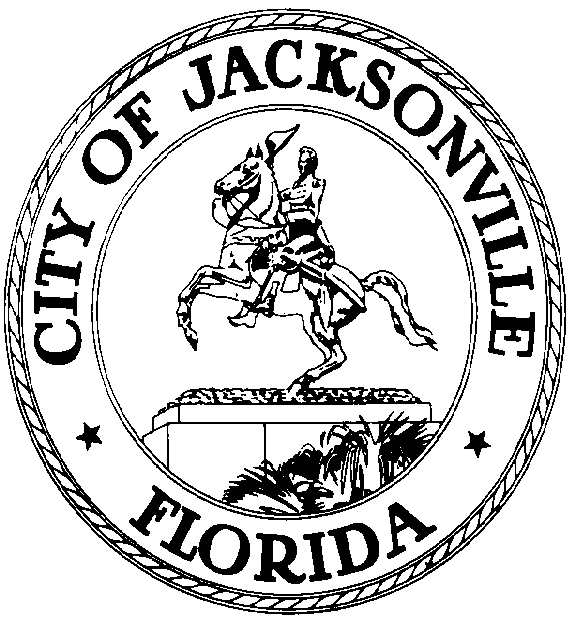 GARRETT L. DENNISCouncil Member District 9 E-Mail: GarrettD@coj.netOFFICE OF THE CITY COUNCIL117 West Duval Street City Hall, Suite 425Jacksonville, Florida 32202Office (904) 255-5209Fax (904) 255-5230.MEDIA RELEASEFOR IMMEDIATE RELEASE – October 9, 2020Contact:  Garrett Dennis (904) 887-1870COUNCILMAN GARRETT DENNIS INTRODUCES LEGISLATION TO CREATE CANNABIS CIVIL CITATION PROGRAMJACKSONVILLE, Fla. – Councilman Garrett Dennis has filed a bill that would create a civil citation program as an alternative to making arrests for possession of twenty grams or less of cannabis. The civil citation program would provide police officers the option to issue a civil citation or require the completion of community service hours. “Last year, I advanced civil citation legislation which did not receive the support required from my colleagues to become law. Under the leadership of Council President Hazouri, the City Council has a heightened focus on social justice. After another year of continuing to observe other municipalities take similar action, it’s time we revisit this very critical issue in Jacksonville. I look forward to robust public discussion with my colleagues and community input,” Dennis said. 